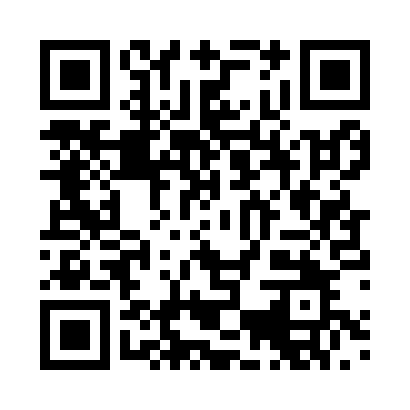 Prayer times for Auggen, GermanyWed 1 May 2024 - Fri 31 May 2024High Latitude Method: Angle Based RulePrayer Calculation Method: Muslim World LeagueAsar Calculation Method: ShafiPrayer times provided by https://www.salahtimes.comDateDayFajrSunriseDhuhrAsrMaghribIsha1Wed4:036:111:275:268:4310:432Thu4:006:101:275:268:4410:453Fri3:586:081:265:278:4510:474Sat3:556:071:265:278:4710:495Sun3:526:051:265:288:4810:526Mon3:506:041:265:288:5010:547Tue3:476:021:265:298:5110:568Wed3:456:011:265:298:5210:599Thu3:425:591:265:308:5411:0110Fri3:395:581:265:308:5511:0311Sat3:375:561:265:318:5611:0612Sun3:345:551:265:318:5811:0813Mon3:315:541:265:328:5911:1114Tue3:295:521:265:329:0011:1315Wed3:265:511:265:339:0111:1516Thu3:245:501:265:339:0311:1817Fri3:215:491:265:349:0411:2018Sat3:195:481:265:349:0511:2319Sun3:165:461:265:359:0611:2520Mon3:135:451:265:359:0811:2721Tue3:115:441:265:369:0911:3022Wed3:095:431:265:369:1011:3223Thu3:095:421:265:379:1111:3524Fri3:095:411:275:379:1211:3625Sat3:085:401:275:379:1311:3726Sun3:085:391:275:389:1411:3827Mon3:085:391:275:389:1611:3828Tue3:075:381:275:399:1711:3929Wed3:075:371:275:399:1811:3930Thu3:075:361:275:409:1911:4031Fri3:075:361:275:409:2011:40